Signed:	Ann- Marie Rose Designation:	Practice Manager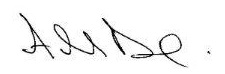 Signed: Dr I MalikDesignation: GP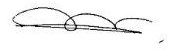 Reviewed and updated by Practice Manager 16.03.2021Statement of purposeHealth and Social Care Act 2008Statement of purposeHealth and Social Care Act 2008Statement of purposeHealth and Social Care Act 2008Statement of purposeHealth and Social Care Act 2008Version1 Reviewed0005.03.2024Date of next review05.04.2025Service providerService providerNameMoor Park Medical PracticeGPDr I MalikAddress line 1The Bluebell BuildingAddress line 2Barkerend Health Centre, Barkerend RoadTown/cityBradfordCountyWest YorkshirePost codeBD3 8QHEmailann-marie.rose@bradford.nhs.ukMain telephone01274 778400Our Mission Statement 
To improve the health, well-being, and lives of those we care for, to provide the highest quality healthcare under the NHS to all our patients by a well-trained and motivated primary health care team. We are committed to providing you with the best possible service. Aims and objectives:To provide high quality, safe, professional  Primary Health Care General Practice services  to our patients To focus on prevention of disease by promoting health and wellbeing and offering care and advice to our patients Proactive management of long term conditions, from birth through to the end of lifeTo work in partnership with our patients, their families and carers towards a positive experience and understanding, involving them in decision making about their treatment and care. To be a learning organisation that continually improves what we are able to offer patients. To treat patients as individuals and with the same respect we would want for ourselves or a member or our families, listening and supporting people to express their needs and wants and enabling people to maintain the maximum possible level of independence, choice and control To work in partnership with other agencies to tackle the causes of, as well as provide the treatment for ill health and where appropriate involve other professionals in the care of our patients. To encourage our patients to communicate with us by joining our Patient Forum, talking to us, participating in surveys, and feeding back and on the services that we offer To ensure all staff have the competency and motivation to deliver the required standards of care ensuring that all members of the team have the right skills and training to carry out their duties competently To take care of our staff offering them support to do their jobs and to protect them against abuse Have a zero tolerance of all forms of abuse. To provide our patients and staff with an environment which is safe and friendly To operate on a financially sound basis. Legal statusUse Legal statusUse Legal statusUse PartnershipN/A Single handed Surgery Dr I MalikN/A Single handed Surgery Dr I MalikRegulated activities:Regulated activities:1. Diagnostic and Screening Procedures1. Diagnostic and Screening Procedures2. Maternity and Midwifery Services2. Maternity and Midwifery Services3. Treatment of Disease Disorder or injury3. Treatment of Disease Disorder or injuryLocation. Moor Park Medical Practice, Barkerend Health Centre/Road Bradford BD3 8QH
Location. Moor Park Medical Practice, Barkerend Health Centre/Road Bradford BD3 8QH
Description of locationMoor Park Medical Practice is situated  within The Bluebell Building, Barkerend Health Centre just off Barkerend Road, Bradford 3Name and contact details of registered manager Registered manager 1Name and contact details of registered manager Full name: Mrs Ann-Marie RoseName and contact details of registered manager Contact details: Ann-Marie RoseName and contact details of registered manager Business address:Moor Park Medical Centre, The Bluebell Building, Barkerend Health Centre, Barkerend Road, Bradford, BD3 8QHName and contact details of registered manager Telephone: 01274 778400Name and contact details of registered manager Email: ann-marie.rose@bradford.nhs.ukName and contact details of registered manager Locations: Moor Park Medical PracticeThe Bluebell BuildingBarkerend Health Centre, Barkerend Road, Bradford, BD3 8QHName and contact details of registered manager Regulated activities:Name and contact details of registered manager 1. Diagnostic and Screening ProceduresName and contact details of registered manager 2. Maternity and Midwifery ServicesName and contact details of registered manager 3. Treatment of Disease Disorder or injuryName and contact details of registered manager 